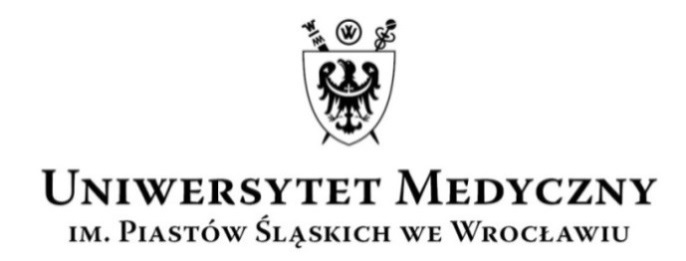 UCZELNIANA  KOMISJA  WYBORCZAkadencja 2020–2024Wasz znak:                           Data:                                                  Nasz znak:                                  Data:                                                                                                  AO-0050-11/19                    04.06.2020 r.KOMUNIKAT NR 35UCZELNIANEJ KOMISJI WYBORCZEJKADENCJA 2020-2024WYNIKI I TURY WYBORÓW DO SENATUNAUCZYCIELE AKADEMICCY ZATRUDNIENI NA STANOWISKU PROFESORA LUB PROFESORA UCZELNIWYDZIAŁ LEKARSKI I WYDZIAŁ LEKARSKO-STOMATOLOGICZNY, jednostki ogólnouczelniane oraz inne jednostki organizacyjne, o których mowa w § 11 ust. 1 pkt 5 Statutu, funkcjonujące poza wydziałem - 9 mandatówOsoby wybrane w I turzeKandydaci przechodzący do II tury – 4 mandaty WYDZIAŁ FARMACEUTYCZNY – 3 mandatyOsoby wybrane w I turzeWYDZIAŁ NAUK O ZDROWIU – 3 mandatyOsoby wybrane w I turzeNAUCZYCIELE AKADEMICCY ZATRUDNIENI NA STANOWISKACH INNYCH NIŻ PROFESOR I PROFESOR UCZELNIWYDZIAŁ LEKARSKI I WYDZIAŁ LEKARSKO-STOMATOLOGICZNY, jednostki ogólnouczelniane oraz inne jednostki organizacyjne, o których mowa w § 11 ust. 1 pkt 5 Statutu, funkcjonujące poza wydziałem - 4 mandatyOsoby wybrane w I turzeKandydaci przechodzący do II tury – 3 mandaty WYDZIAŁ FARMACEUTYCZNY – 1 mandatOsoby wybrane w I turzeWYDZIAŁ NAUK O ZDROWIU – 1 mandatOsoby wybrane w I turzePRACOWNICY NIEBĘDĄCY NAUCZYCIELAMI AKADEMICKIMIPRACOWNICY NAUKOWO-TECHNICZNI I INŻYNIERYJNO-TECHNICZNI – 1 mandat  Osoby wybrane w I turze                                                  PRACOWNICY BIBLIOTECZNI, ADMINISTRACYJNI, OBSŁUGA – 1 mandat  Osoby wybrane w I turze                                                       PrzewodniczącyUczelnianej Komisji Wyborczej(2020–2024)  dr hab. Anna Turno-Kręcicka______________________________________________________________________________________________UCZELNIANA KOMISJA WYBORCZA KADENCJA 2020-2024ul. Marcinkowskiego 2-6, 50-368 Wrocławtel.: +48 71/784-15-54       faks: + 48 71/784-11-24       e-mail: aleksandra.orzechowska@umed.wroc.pl  Lp.Tytuł/stopień naukowyNazwisko i imięStanowiskoJedn. organizacyjnaprof. dr hab.Mazur Grzegorzprofesor zwyczajnyKatedra i Klinika Chorób Wewnętrznych, Zawodowych, Nadciśnienia Tętniczego i Onkologii Klinicznejprof. dr hab.Dzięgiel Piotrprofesor zwyczajnyZakład Histologii i Embriologiiprof. dr hab.Dragan Szymonprofesor zwyczajnyKlinika Ortopedii i Traumatologii Narządu Ruchuprof. dr hab.Wołowiec Dariuszprofesor zwyczajnyKatedra i Klinika Hematologii, Nowotworów Krwi i Transplantacji Szpikuprof. dr hab.Goździk Waldemarprofesor nadzwyczajnyKatedra i Klinika Anestezjologii i Intensywnej Terapii  Lp.Tytuł/stopień naukowyNazwisko i imięStanowiskoJedn. organizacyjnaprof. dr hab.Hendrich Andrzejprofesor zwyczajnyKatedra i Zakład Biologii i Parazytologii Lekarskiejprof. dr hab.Dominiak Marzenaprofesor zwyczajnyKatedra i Zakład Chirurgii Stomatologicznejprof. dr hab.Podhorska-Okołów Marzennaprofesor zwyczajnyZakład Badań Ultrastrukturalnychdr hab. Zatoński Tomaszprofesor nadzwyczajnyKatedra i Klinika Otolaryngologii, Chirurgii Głowy i Szyiprof. dr hab.Zimmer Mariuszprofesor zwyczajnyII Klinika Ginekologii i Położnictwaprof. dr hab.Kałwak Krzysztofprofesor zwyczajnyKatedra i Klinika Transplantacji Szpiku, Onkologii i Hematologii Dziecięcej  Lp.Tytuł/stopień naukowyNazwisko i imięStanowiskoJedn. organizacyjnaprof. dr hab.Matkowski Adamprofesor zwyczajnyZakład Biologii i Botaniki Farmaceutycznejprof. dr hab.Musiał Witoldprofesor nadzwyczajnyKatedra i Zakład Chemii Fizycznej i Biofizykiprof. dr hab.Piwowar Agnieszkaprofesor zwyczajnyKatedra i Zakład  Toksykologii  Lp.Tytuł/stopień naukowyNazwisko i imięStanowiskoJedn. organizacyjnaprof. dr hab. Rosińczuk Joannaprofesor zwyczajnyZakład Chorób Układu Nerwowegodr hab.Smereka Jacek profesor UczelniZakład Ratownictwa Medycznegodr hab.Uchmanowicz Izabellaprofesor nadzwyczajny Zakład Pielęgniarstwa Internistycznego  Lp.Tytuł/stopień naukowyNazwisko i imięStanowiskoJedn. organizacyjnadr hab.Kuliczkowski WiktoradiunktKatedra i Klinika Kardiologii  Lp.Tytuł/stopień naukowyNazwisko i imięStanowiskoJedn. organizacyjnadr hab. Zielińska MarzenaadiunktKatedra i Klinika Anestezjologii i Intensywnej Terapiidr hab.Skośkiewicz-Malinowska KatarzynaadiunktZakład Stomatologii Zachowawczej i Dziecięcejdr hab.Środa-Pomianek KamilaadiunktKatedra i Zakład Biofizyki i Neurobiologiidr hab. Banasik MirosławadiunktKatedra i Klinika Nefrologii i Medycyny Transplantacyjnejdr Domagała ZygmuntadiunktZakład Anatomii Prawidłowej  Lp.Tytuł/stopień naukowyNazwisko i imięStanowiskoJedn. organizacyjnadr hab. Mączyński MarcinadiunktKatedra i Zakład Chemii Organicznej  Lp.Tytuł/stopień naukowyNazwisko i imięStanowiskoJedn. organizacyjnadrKarniej PiotradiunktZakład Organizacji i Zarządzania  Lp.Stopień naukowy/tytuł zawodowyNazwisko i imięStanowiskoJedn. organizacyjnaInż.Surma MarekSamodzielny technikZakład Biologii i Botaniki Farmaceutycznej  Lp.Stopień naukowy/tytuł zawodowyNazwisko i imięStanowiskoJedn. organizacyjnaMgrCzajka JacekZastępca Kanclerza ds. Zarządzania InfrastrukturąZastępca Kanclerza ds. Zarządzania Infrastrukturą